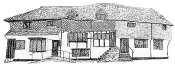 Midhurst Town CouncilA Meeting of the Planning and Infrastructure Committee took place at 7.00pm on Monday 23rd January 2023in the Town Council offices, The Old Library, Knockhundred Row, Midhurst.MINUTESPresent: Cllr D Coote (Chairman), Cllr R Watts (Chairman), Cllr G McAra, Cllr G Upjohn, Cllr C Lintott, Cllr Merritt, Cllr J Hensey and Cllr D FraserIn Attendance: Jess Brown-Fuller, Events Officer P/291/23 Chairman’s Announcements: None.P/292/23 - Apologies for Absence: None.P/293/23 - Declarations of Interest: None.P/294/23 - The minutes of meeting held on 9th January 2023: The incorrect minutes were attached to supporting documents, Councillors agreed to approve the minutes from 9th January at the next planning meeting on 13th February 2023.P/295/23 - Matters Arising from the Minutes of the Meeting held on 9th January: Chairman thanked Cllr McAra for drafting the letter to be sent to Tim Slaney at South Downs National Park regarding the Quarry. Meeting halted for Public Participation SessionP/296/23 - Public Participation Session: No members of the public present.Meeting reconvened.P/297/23 - Planning Applications - MidhurstP/297/23.1 SDNP/22/04856/HOUS South Cottage, The Wharf, Midhurst, GU29 9PXRe-modelling of existing detached cottage to include first floor side extension. Decision: The Town Council has no objection to this application. P/297/23.2 SDNP/22/05861/FUL3 Church View, Church Hill, Midhurst, West Sussex, GU29 9NXDecision: The Town Council has no objection to this application. P/298/23 Tree Applications - MidhurstP/298/23.1 SDNP/22/05742/TCA Land South of Chancton House, The Wharf, MidhurstCrown reduce by 40% on 1 no. Alder trees (G1)Decision: The Town Council has no objection to this application.P/299/23 Decisions - To review decisions of previous applications:P/300/23 Discussions – Councillors discussed the addition of a barber’s pole outside Marmaris Barbers on Rumbolds Hill. With one abstention, Councillors voted to inform Chichester District Council (CDC)Planning Enforcement regarding this matter. Action: Cllr Watts to inform CDC’s planning enforcement. P/301/23 Actions – Committee to review outstanding actions: None.P/302/23 Matters of Report - Decisions cannot be made under this item; it is for information only: Cllr Lintott informed the committee she intends to contact CDC with regards to the Grange site, to ascertain an update. P/303/23 Date of Next Meeting – 13th February 2023 at 7pm.  The Meeting ended at 7.25pmSigned: .............................................  Date: ........................... ChairmanDetails MTC DecisionSDNP DecisionSDNP/22/01928/HOUSNo ObjectionApproved 